Name _____________________________ Hour ________ Date _______________Water Processes by DesignUse the letters in the following words to design a sketch of what or how each process works. Let your imagination roam. Be neat and colorful to get full credit. Example: volcano (I know it's not a water process…)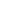 		C	        L       A	    O               N______V___________O______Reservoir					2. Gravity      3. Infiltration					4. Precipitation    5. Runoff					          6. Condensation   7. Evaporation				 	8. Transpiration  9, Water Cycle					10. Elevation